Załącznik nr 3 do Regulaminu Budżetu Obywatelskiego Miasta JordanowaKARTA DO GŁOSOWANIAna zadania zgłoszone do Budżetu Obywatelskiego Miasta Jordanowa na rok 2023Aby prawidłowo oddać głos należy wybrać  jedno zadanie z poniższej listy poprzez odręczne postawienie znaku "X" 
w odpowiednim polu w kolumnie „Wybór", wpisać czytelnie swoje imię i nazwisko, adres zamieszkania oraz numer PESEL, 
a także podpisać zawarte na karcie oświadczenie Zasady głosowania:głosujący wybiera 1 zadanie z poniższej listy, można tylko raz wziąć udział w głosowaniu na zadania wpisane na listę do głosowania budżetu obywatelskiego.Głos uznaje się za nieważny, jeśli zachodzi, co najmniej jedna z poniższych okoliczności:na karcie wybrano więcej niż 1 zadanie,mieszkaniec odda więcej niż jedną kartę w głosowaniu, imię i nazwisko lub numer PESEL wpisane na karcie są nieczytelne,,numer PESEL jest niepoprawny (błędna cyfra kontrolna),oświadczenie zawarte na karcie do głosowania nie zostało podpisane;wskazany adres zamieszkania nie znajduje się na terytorium Gminy Miasta Jordanówkarta została wypełniona niezgodnie z powyższą instrukcją lub nie zawiera wszystkich danych karta została powielona techniką cyfrową bądź zwielokrotnieniaNr PESEL osoby głosującej (czytelnie)PROSIMY ZAZNACZYĆ „X" w kolumnie „Wybór"INFORMACJA ADMINISTRATORA O PRZETWARZANIU DANYCH OSOBOWYCHInformujemy, że:1. Administratorem Pani/Pana danych osobowych jest Miasto Jordanów reprezentowane przez Burmistrza Miasta Jordanowa z siedzibą przy ul. Rynek 1, 34-240 Jordanów 2. Administrator – Miasto Jordanów wyznaczyło inspektora ochrony danych, z którym może się Pani / Pan skontaktować poprzez email inspektor@cbi24.pl, lub pisemnie na adres siedziby administratora. 3. Pani/Pana dane osobowe będą przechowywane przez okres niezbędny do wyłonienia projektów i realizacji budżetu obywatelskiego oraz wynikający z przepisów prawa, w szczególności ustawy z dnia 14 lipca 1983 r. o narodowym zasobie archiwalnym i archiwach oraz rozporządzenia Prezesa Rady Ministrów z dnia 18 stycznia 2011 r. w sprawie instrukcji kancelaryjnej, jednolitych rzeczowych wykazów akt oraz instrukcji w sprawie organizacji i zakresu działania archiwów zakładowych.4.Pani/Pana dane osobowe będą przetwarzane wyłącznie w celu wyłonienia projektów i realizacji budżetu obywatelskiego.5. Odbiorcą danych osobowych jest Referat Organizacyjno-Administracyjny i Gospodarki Przestrzennej – Urząd Miasta Jordanowa6.Posiada Pani/Pan prawo do żądania od administratora dostępu do swoich danych osobowych oraz otrzymania ich kopii, prawo do sprostowania (poprawiania) swoich danych osobowych, prawo wyrażenia sprzeciwu wobec przetwarzania Pani/Pana danych osobowych, prawo do ograniczenia przetwarzania danych osobowych, prawo do wniesienia skargi do organu nadzorczego, którym jest Prezes Urzędu Ochrony Danych Osobowych ( ul. Stawki 2, 00-193 Warszawa) w sytuacji, gdy uzna Pani/Pan, że przetwarzanie danych osobowych narusza przepisy ogólnego rozporządzenia o ochronie danych osobowych (RODO), prawo do cofnięcia zgody na przetwarzanie danych osobowych, z którego skorzystanie nie ma wpływu na przetwarzanie danych osobowych, które miało miejsce do momentu wycofania zgody7. Podanie danych osobowych ma charakter dobrowolny.8. Konsekwencją niepodania danych osobowych i/lub brak wyrażenia zgody na ich przetwarzanie jest uznanie głosu za nieważny.9. Administrator nie przewiduje profilowania na podstawie danych osobowych.10. Podstawę prawną przetwarzania danych stanowi Pani/Pana zgoda oraz art. 6 ust. 1 lit. a), c) i e) w związku z art. 13 rozporządzenia Parlamentu Europejskiego i Rady (UE) 2016/679 z dnia 27 kwietnia 2016 r. w sprawie ochrony osób fizycznych w związku z przetwarzaniem danych osobowych i w sprawie swobodnego przepływu takich danych oraz uchylenia dyrektywy 95/46/WE (ogólne rozporządzenie o ochronie danych) (Dz. Urz. UE L 119 z 04.05.2016, str. 1). OŚWIADCZENIE1) Oświadczam, że jestem mieszkańcem/mieszkanką miasta Jordanowa2) Oświadczam, iż jednokrotnie oddałem/am głos w trakcie niniejszego głosowania.3) Wyrażam zgodę na przetwarzanie moich danych osobowych zgodnie z  ustawą o ochronie danych osobowych z dnia 10 maja 2018 r. (t.j. Dz. U z 2019 r. poz. 1781 z późn. zm.) oraz Rozporządzeniem Parlamentu Europejskiego i Rady (UE) 2016/679 z dnia 27 kwietnia 2016 r. w sprawie ochrony osób fizycznych w związku z przetwarzaniem danych osobowych i w sprawie swobodnego przepływu takich danych oraz uchylenia dyrektywy 95/46/WE (ogólne rozporządzenie o ochronie danych), publ. Dz. Urz. UE L Nr 119, s. 1 w celu udziału 
w głosowaniu. data  ……………….                                                                                     ………………………………………………..                                                                                                  (podpis głosującego)*w przypadku głosowania osób małoletnich wymagana jest zgoda opiekuna prawnego na udział osoby małoletniej w głosowaniu na zadania zgłoszone do Budżetu Obywatelskiego Miasta Jordanowa na rok 2023…………………………………………….     (podpis opiekuna prawnego)Dziękujemy za udział    Imię i nazwisko osoby głosującej* (czytelnie)Adres zamieszkania (czytelnie)NrIdentyfikatorZadanieWybór1AGP.062.2.1.2022„Spacerowy szlak”. Poprawa jakości życia mieszkańców Jordanowa poprzez remont i podniesienie atrakcyjności drogi gminnej na działce  nr  5371/1 (szacunkowy koszt 60 000,00 zł)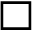 2AGP.062.2.2.2022Oświetlenie stadionu sportowego I etap(szacunkowy koszt 60 000,00 zł)3AGP.062.2.3.2022„JASKÓŁKA” miejscem spotkań, rekreacji, wypoczynku i aktywności jordanowskich seniorów oraz społeczności lokalnej  I etap roboty budowlano – ziemne(szacunkowy koszt 60 000,00 zł)